§328.  Cardiovascular injury or disease and pulmonary disease suffered by a firefighter or resulting in a firefighter's deathCardiovascular injury or disease and pulmonary disease suffered by a firefighter or resulting in a firefighter's death are governed by this section.  [PL 1991, c. 885, Pt. A, §8 (NEW); PL 1991, c. 885, Pt. A, §§9-11 (AFF).]1.  Firefighter defined.  For the purposes of this section, "firefighter" means an active member of a municipal fire department or of a volunteer firefighters association if that person is a member of a municipal fire department or volunteer firefighters association and if that person aids in the extinguishment of fires, regardless of whether or not that person has administrative duties or other duties as a member of the municipal fire department or volunteer firefighters association.[PL 1991, c. 885, Pt. A, §8 (NEW); PL 1991, c. 885, Pt. A, §§9-11 (AFF).]2.  Presumption.  There is a rebuttable presumption that a firefighter received the injury or contracted the disease arising out of and in the course of employment, that sufficient notice of the injury or disease has been given and that the injury or disease was not occasioned by the willful intention of the firefighter to cause self-injury or injury to another if the firefighter has been an active member of a municipal fire department or a volunteer firefighters association, as defined in Title 30‑A, section 3151, for at least 2 years prior to a cardiovascular injury or the onset of a cardiovascular disease or pulmonary disease and if:A.  The disease has developed or the injury has occurred within 6 months of having participated in fire fighting, or training or drill that actually involves fire fighting; or  [PL 1991, c. 885, Pt. A, §8 (NEW); PL 1991, c. 885, Pt. A, §§9-11 (AFF).]B.  The firefighter had developed the disease or had suffered the injury that resulted in death within 6 months of having participated in fire fighting, or training or drill that actually involved fire fighting.  [PL 1991, c. 885, Pt. A, §8 (NEW); PL 1991, c. 885, Pt. A, §§9-11 (AFF).][PL 1991, c. 885, Pt. A, §8 (NEW); PL 1991, c. 885, Pt. A, §§9-11 (AFF).]SECTION HISTORYPL 1991, c. 885, §A8 (NEW). PL 1991, c. 885, §§A9-11 (AFF). The State of Maine claims a copyright in its codified statutes. If you intend to republish this material, we require that you include the following disclaimer in your publication:All copyrights and other rights to statutory text are reserved by the State of Maine. The text included in this publication reflects changes made through the First Regular and First Special Session of the 131st Maine Legislature and is current through November 1. 2023
                    . The text is subject to change without notice. It is a version that has not been officially certified by the Secretary of State. Refer to the Maine Revised Statutes Annotated and supplements for certified text.
                The Office of the Revisor of Statutes also requests that you send us one copy of any statutory publication you may produce. Our goal is not to restrict publishing activity, but to keep track of who is publishing what, to identify any needless duplication and to preserve the State's copyright rights.PLEASE NOTE: The Revisor's Office cannot perform research for or provide legal advice or interpretation of Maine law to the public. If you need legal assistance, please contact a qualified attorney.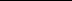 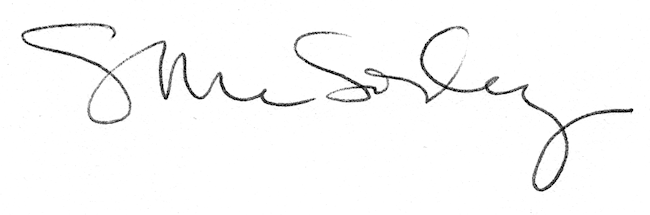 